A typically developing 10-year-old becomes trapped, unable to move, in an inaccessible location. It takes rescuers over 10 hours to find and rescue the child from the location.1) Use the following information to ensure successful completion of the assignment:This assignment uses a grading rubric .500-750 word count 2) Include the following in your paper:     a) Discuss how the child cognitively and emotionally responds during the confinement          i) from Piaget’s sensorimotor perspective          ii) from Erickson’s psychosocial perspective      b) Discuss how this experience may affect the child as he/she ages through childhood and into adulthood.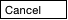 Bottom of Form